Partial revision of the Test Guidelines for TOMATODocument prepared by experts from the NetherlandsDisclaimer:  this document does not represent UPOV policies or guidance	The purpose of this document is to present a proposal for a partial revision of the Test Guidelines for Tomato (document TG/44/11 Rev.).	The TWV, at its fifty-third session, held in Seoul, Republic of Korea, from May 20 to 24, 2019, considered a proposal for a partial revision of the Test Guidelines for Tomato (Solanum lycopersicum L.) on the basis of documents TG/44/11 Rev. and TWV/53/7 “Partial revision of the Test Guidelines for Tomato” and proposed the following changes (see document TWV/53/14 Rev. “Revised Report”, paragraph 93):To change the denomination of the races of Characteristics 48.1, 48.2 and 48.3 “Resistance to Fusarium oxysporum f. sp. lycopersici (Fol)”;To change the explanation Ad. 48 in Chapter 8.2 “Explanations for individual characteristics”;To change the example varieties of Characteristic 53 “Resistance to Pyrenochaeta lycopersici (Pl)”;To change the explanation Ad. 53 in Chapter 8.2 “Explanations for individual characteristics”	The proposed changes are presented from page 2 in highlight and underline (insertion) and strikethrough (deletion).	The TWV further agreed that the e-mail addresses below for obtaining the inoculum in all disease resistance explanations throughout the Test Guidelines for Tomato should be updated in the final adopted version of this partial revision of the Test Guidelines for Tomato as follows (see document TWV/53/14 Rev. “Revised Report”, paragraph 94):Geves: matref@geves.frNaktuinbouw: resistentie@naktuinbouw.nlINIA: resistencias@inia.spProposal to change the denomination of the races of Characteristics 48.1, 48.2 and 48.3 “Resistance to Fusarium oxysporum f. sp. lycopersici (Fol)”Current wordingProposed new wordingProposal to change the explanation Ad. 48 in Chapter 8.2 “Explanations for individual characteristics”Current wordingAd. 48:  Resistance to Fusarium oxysporum f. sp. lycopersici (Fol)1. Pathogen 		Fusarium oxysporum f. sp. lycopersici 3. Host species		Solanum lycopersicum 4. Source of inoculum		Naktuinbouw (NL) and GEVES (FR)5. Isolate	Race 0 (ex 1) (e.g. strains Orange 71 or PRI 20698 or Fol 071 1 (ex 2) (e.g. strains 4152 or PRI40698 or RAF 70 and 2 (ex 3)		individual strains may vary in pathogenicity6. Establishment isolate identity		use differential varieties (see 9.3)7. Establishment pathogenicity		on susceptible tomato varieties8. Multiplication inoculum8.1 Multiplication medium 		Potato Dextrose Agar, Medium “S” of Messiaen8.4 Inoculation medium 		water for scraping agar plates or Czapek-Dox culture medium		(7 d-old aerated culture)8.6 Harvest of inoculum		filter through double muslin cloth8.7 Check of harvested inoculum		spore count; adjust to 106 per ml8.8 Shelf-life/viability inoculum 		4-8 h, keep cool to prevent spore germination9. Format of the test9.1 Number of plants per genotype		at least 20 plants9.2 Number of replicates		1 replicate9.3 Control varieties for the test with 	race 0 (ex 1)	Susceptible		Marmande, Marmande verte, ResalResistant for race 0 only		Marporum, Larissa, “Marporum x Marmande verte”, Marsol, AnabelResistant for race 0 and 1		Motelle, Gourmet, MohawkControl varieties for the test with 	race 1 (ex 2)Susceptible		Marmande verte, Cherry Belle, RomaResistant for race 0 only 		Marporum, RancoResistant for race 0 and 1		Tradiro, OdiseaRemark:		Ranco is slightly less resistant than TradiroControl varieties for the test with 	race 2 (ex 3)Susceptible for race 0, 1 and 2		Marmande verte, Motelle, MarporumResistant for race 0, 1 and 2		Tributes, Murdoch, Marmande verte x Florida9.4 Test design		>20 plants; e.g. 35 seeds for 24 plants, including 2 blanks9.5 Test facility		glasshouse or climate room9.6 Temperature		24-28°C (severe test, with mild isolate)		20-24°C (mild test, with severe isolate)9.7 Light		12 hours per day or longer9.8 Season		all seasons9.9 Special measures		slightly acidic peat soil is optimal; 		keep soil humid but avoid water stress10. Inoculation10.1 Preparation inoculums	aerated Messiaen or PDA or Agar Medium S of Messiaen or		Czapek Dox culture or scraping of plates10.2 Quantification inoculums		pore count, adjust to 106 spores per ml, 		lower concentration for a very aggressive isolate10.3 Plant stage at inoculation		10-18 d, cotyledon to first leaf 10.4 Inoculation method		roots and hypocotyls are immersed in spore suspension 		for 5-15 min; trimming of roots is an option10.7 Final observations		14-21 days after inoculation11. Observations11.1 Method		visual11.2 Observation scale		symptoms: 		growth retardation, wilting, yellowing,		vessel browning extending above cotyledon11.3 Validation of test…………………		evaluation of variety resistance should be calibrated with results of resistant and susceptible controls. Standards near borderline R/S will help to compare between labs.12. Interpretation of test results in comparison with control varieties	absent		[1]	severe symptoms 	present		[9]	mild or no symptoms13. Critical control points		Test results may vary slightly in inoculum pressure due to differences in isolate, spore concentration, soil humidity and temperature. Proposed new wordingAd. 48:  Resistance to Fusarium oxysporum f. sp. lycopersici (Fol)Proposal to change the example varieties of Characteristic 53 “Resistance to Pyrenochaeta lycopersici (Pl)”Current wordingProposed new wordingProposal to change the explanation Ad. 53 in Chapter 8.2 “Explanations for individual characteristics”Current wordingAd. 53: Resistance to Pyrenochaeta lycopersici (Pl)1. Pathogen		Pyrenochaeta lycopersici3. Host species		Solanum lycopersicum 4. Source of inoculum		-5. Isolate		-7. Establishment pathogenicity		biotest8. Multiplication inoculum8.1 Multiplication medium		V8 Agar8.2 Multiplication variety		susceptible tomato variety8.3 Plant stage at inoculation		seed8.4 Inoculation medium	mixture of soil, e.g. (70%), sand (20%) and inoculum (10.1) (10%) or soil mixed with diseased roots cut to small pieces8.5 Inoculation method		sowing, or transplanting at fruit maturity8.6 Harvest of inoculum		diseased roots are harvested after 2-4 months8.7 Check of harvested inoculum		visual inspection of lesions on roots8.8 Shelf-life/viability inoculum	the fungus will not die quickly, but may lose its pathogenicity within a week after isolation on an agar medium9. Format of the test9.1 Number of plants per genotype		20 plants9.2 Number of replicates 		1 replicate9.3 Control varietiesSusceptible	Montfavet H 63.5Resistant		Kyndia, Moboglan, Pyrella9.5 Test facility		greenhouse or climate cell9.6 Temperature		day 24°C, night 14°C9.7 Light		12 h minimum	10. Inoculation10.1 Preparation inoculum	e.g. double-autoclaved mixture of soil with 10% oatmeal added e.g. Incubate for 10-14 d at 20°C with occasional, repeated turning10.3 Plant stage at inoculation	6 weeks10.4 Inoculation method	transplanting into mixture of soil, sand and inoculum (8.4) or soil mixed with diseased roots cut to small pieces or naturally infected soil10.7 Final observations	6-8 weeks after transplanting (flowering plant)11. Observations11.1 Method		visual	11.2 Observation scale		symptoms: brown lesions on roots11.3 Validation of test	evaluation of variety resistance should be calibrated with results of resistant and susceptible controls12. Interpretation of test results in comparison with control varieties	absent		[1]	symptoms	present		[9]	no symptoms13. Critical control points:The fungus loses its pathogenicity quickly after isolation on an agar medium. It is advisable to keep the isolate alive on living plants.	Proposed new wordingAd. 53: Resistance to Pyrenochaeta lycopersici (Pl)[End of document]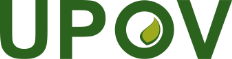 EInternational Union for the Protection of New Varieties of PlantsTechnical CommitteeFifty-Fifth Session
Geneva, October 28 and 29, 2019TC/55/22Original:  EnglishDate:  October 11, 2019
English
français
deutsch
españolExample Varieties
Exemples
Beispielssorten
Variedades ejemplo
Note/
Nota48. 

(+)VGResistance to 
Fusarium oxysporum f. sp. lycopersici (Fol)Résistance à Fusarium oxysporum f. sp. lycopersici (Fol)Resistenz gegen Fusarium oxysporum f. sp. lycopersici (Fol)Resistencia a 
Fusarium oxysporum f. sp. lycopersici (Fol)48.1 
(*)VG– Race 0 (ex 1)– Pathotype 0 (ex 1)– Pathotyp 0 (ex 1)– Raza 0 (ex 1)QLabsentabsentefehlendausenteMarmande verte1presentprésentevorhandenpresenteAnabel, Marporum, Marsol948.2 
(*)VG– Race 1 (ex 2)– Pathotype 1 (ex 2)– Pathotyp 1 (ex 2)– Raza 1 (ex 2)QLabsentabsentefehlendausenteMarmande verte1presentprésentevorhandenpresenteMotelle, Walter948.3 
VG– Race 2 (ex 3)– Pathotype 2 (ex 3)– Pathotyp 2 (ex 3)– Raza 2 (ex 3)QLabsentabsentefehlendausenteMarmande verte, Motelle1presentprésentevorhandenpresenteAlliance, Florida, Ivanhoé, Tributes9
English
français
deutsch
españolExample Varieties
Exemples
Beispielssorten
Variedades ejemplo
Note/
Nota48. 

(+)VGResistance to 
Fusarium oxysporum f. sp. lycopersici (Fol)Résistance à Fusarium oxysporum f. sp. lycopersici (Fol)Resistenz gegen Fusarium oxysporum f. sp. lycopersici (Fol)Resistencia a 
Fusarium oxysporum f. sp. lycopersici (Fol)48.1 
(*)VG– Race 0 (ex 1) 0EU/1US– Pathotype 0 (ex 1) 0EU/1US– Pathotyp 0 (ex 1) 0EU/1US– Raza 0 (ex 1)
0 EU/1USQLabsentabsentefehlendausenteMarmande verte1presentprésentevorhandenpresenteAnabel, Marporum, Marsol948.2 
(*)VG– Race 1 (ex 2) 1EU/2US– Pathotype 1 (ex 2) 1EU/2US– Pathotyp 1 (ex 2) 1EU/2US– Raza 1 (ex 2) 
1EU/2USQLabsentabsentefehlendausenteMarmande verte1presentprésentevorhandenpresenteMotelle, Walter948.3 
VG– Race 2 (ex 3) 2EU/3US– Pathotype 2 (ex 3) 2EU/3US– Pathotyp 2 (ex 3) 2EU/3US– Raza 2 (ex 3)
2EU/3USQLabsentabsentefehlendausenteMarmande verte, Motelle1presentprésentevorhandenpresenteAlliance, Florida, Ivanhoé, Tributes91.PathogenFusarium oxysporum f. sp. lycopersici3.Host speciesSolanum lycopersicum4.Source of inoculumNaktuinbouw (NL), GEVES (FR) or INIA (ES)5.Isolaterace 0 (ex 1)0EU/1US (e.g. strains Orange 71 or PRI 20698 or Fol 071) race 1 (ex 2)1EU/2US (e.g. strains 4152 or PRI40698 or RAF 70)race 2 (ex 3)2EU/3US (e.g. strain Fol029)individual strains may vary in pathogenicity 6.Establishment isolate identityuse differential varieties (see 9.3)7.Establishment pathogenicityon susceptible tomato varieties8.Multiplication inoculum8.1Multiplication mediumPotato Dextrose Agar, Medium “S” of Messiaen8.4Inoculation mediumwater for scraping agar plates or Czapek-Dox culture medium (7 d-old aerated culture)8.6Harvest of inoculumfilter through double muslin cloth8.7Check of harvested inoculumspore count; adjust to 106 per ml8.8Shelflife/viability inoculum4-8 h, keep cool to prevent spore germination9.Format of the test9.1Number of plants per genotypeat least 20 plants9.2Number of replicates1 replicate9.3.1Control varieties for the test with race 0 (ex 1)0EU/1US SusceptibleMarmande, Marmande verte, Resal, MoneymakerResistant for race 0 onlyMarporum, Larissa, “Marporum x Marmande verte”, Marsol, Anabel, Motelle, Gourmet, Mohawk, TradiroResistant for race 0 and 1Motelle, Gourmet, Mohawk9.3.2Control varieties for the test with race 1 (ex 2)1EU/2US SusceptibleMarmande verte, Cherry Belle, Roma, Marporum, Ranco, MoneymakerResistant for race 0 onlyMarporum, RancoResistant for race 0 and 1Tradiro, Odisea, “Motelle x Marmande verte”, Motelle9.3.3Control varieties for the test with race 2 (ex 3)2EU/3USSusceptible for race 0, 1 and 2Marmande verte, Motelle, MarporumResistant for race 0, 1 and 2Tributes, Murdoch, “Marmande verte x Florida”, Alliance, Florida, Ivanhoe9.4Test design>20 plants; e.g. 35 seeds for 24 plants, including 2 blanks9.5Test facilityglasshouse or climate room9.6Temperature24-28°C (severe test, with mild isolate)20-24°C (mild test, with severe isolate)9.7Light12 hours per day or longer9.8Seasonall seasons9.9Special measuresslightly acidic peat soil is optimal; keep soil humid but avoid water stress10.Inoculation10.1Preparation inoculumaerated Messiaen or PDA or Agar Medium S of Messiaen or Czapek Dox culture or scraping of plates10.2Quantification inoculumspore count, adjust to 106 spores per ml, lower concentration for a very aggressive isolate10.3Plant stage at inoculation10-18 d, cotyledon to first leaf10.4Inoculation methodroots and hypocotyls are immersed in spore suspension for 5-15 min; trimming of roots is an option10.7Final observations14-21 days after inoculation11.Observations11.1Methodvisual11.2Observation scalesymptoms: growth retardation, wilting, yellowing,vessel browning extending above cotyledon11.3Validation of testevaluation of variety resistance should be calibrated with results of resistant and susceptible controls. Standards near borderline R/S will help to compare between labs.12.Interpretation of test results in comparison with control varietiesabsent[1]	severe symptomspresent[9]	mild or no symptoms13.Critical control pointsTest results may vary slightly in inoculum pressure due to differences in isolate, spore concentration, soil humidity and temperature.53.

(+)VGResistance to Pyrenochaeta lycopersici (Pl)Résistance à Pyrenochaeta lycopersici (Pl)Resistenz gegen Pyrenochaeta lycopersici (Pl)Resistencia a Pyrenochaeta lycopersici (Pl)QLabsentabsentefehlendausenteMontfavet H 63.51presentprésentevorhandenpresenteKyndia, Moboglan, Pyrella953.

(+)VGResistance to Pyrenochaeta lycopersici (Pl)Résistance à Pyrenochaeta lycopersici (Pl)Resistenz gegen Pyrenochaeta lycopersici (Pl)Resistencia a Pyrenochaeta lycopersici (Pl)QLabsentabsentefehlendausenteMontfavet H 63.5 Marmande verte1presentprésentevorhandenpresenteKyndia, Moboglan, Pyrella Garance91.PathogenPyrenochaeta lycopersici2.Quarantine statusNo3.Host speciesSolanum lycopersicum4.Source of inoculumGEVES (FR)5.Isolatee.g. strain Pl 216.Establishment isolate identityOn susceptible plant8.Multiplication inoculum8.1Multiplication mediumMessiaen agar or synthetic medium8.4Inoculation mediumAutoclaved grains (e.g. barley)8.5Inoculation methodMix of contaminated grains (e.g. 1 kg) with inoculum (e.g. medium from 2 Petri dishes with mycelium)8.6Harvest of inoculumAfter 3 weeks9.Format of the test9.1Number of plants per genotypeAt least 209.2Number of replicates1 replicate9.3Control varietiesSusceptible: Marmande verteResistant: Garance and (S. lycopersicum x S. habrochaites) Emperador 9.4Test designadd non inoculated plants9.5Test facilityGreenhouse or climatic chamber9.6Temperature20°C9.7LightAt least 12h10.Inoculation10.1Preparation inoculumHomogenize the contaminated grains10.3Plant stage at inoculation3-4 leaf stage10.4Inoculation methodTransplanting of plantlets in a mixture of soil (e.g. 3750 ml of soil with 750 ml of inoculum)10.7Final observations40 days post inoculation11.Observations11.1Methodvisual11.2Observation scaleClass 0: no necrosic lesion on rootsClass 1: few small and uncoloured necrotic lesionsClass 2: some brown necrotic lesions clearly visible (less than half the surface of the pivot)Class 3: several brown necrotic lesions clearly visible (more than half the surface of the pivot)Class 4: complete necrosis or destruction of the pivot11.3Validation of testEvaluation of variety resistance should be calibrated with results of resistant and susceptible controls12.Interpretation of data in terms of UPOV characteristic statesAny variety judged to be of the same resistance level or higher than Garance is judged as resistant.Classes 0, 1 and 2 are commonly judged as resistant – Note 9Classes 3 and 4 are commonly judged as susceptible – Note 1